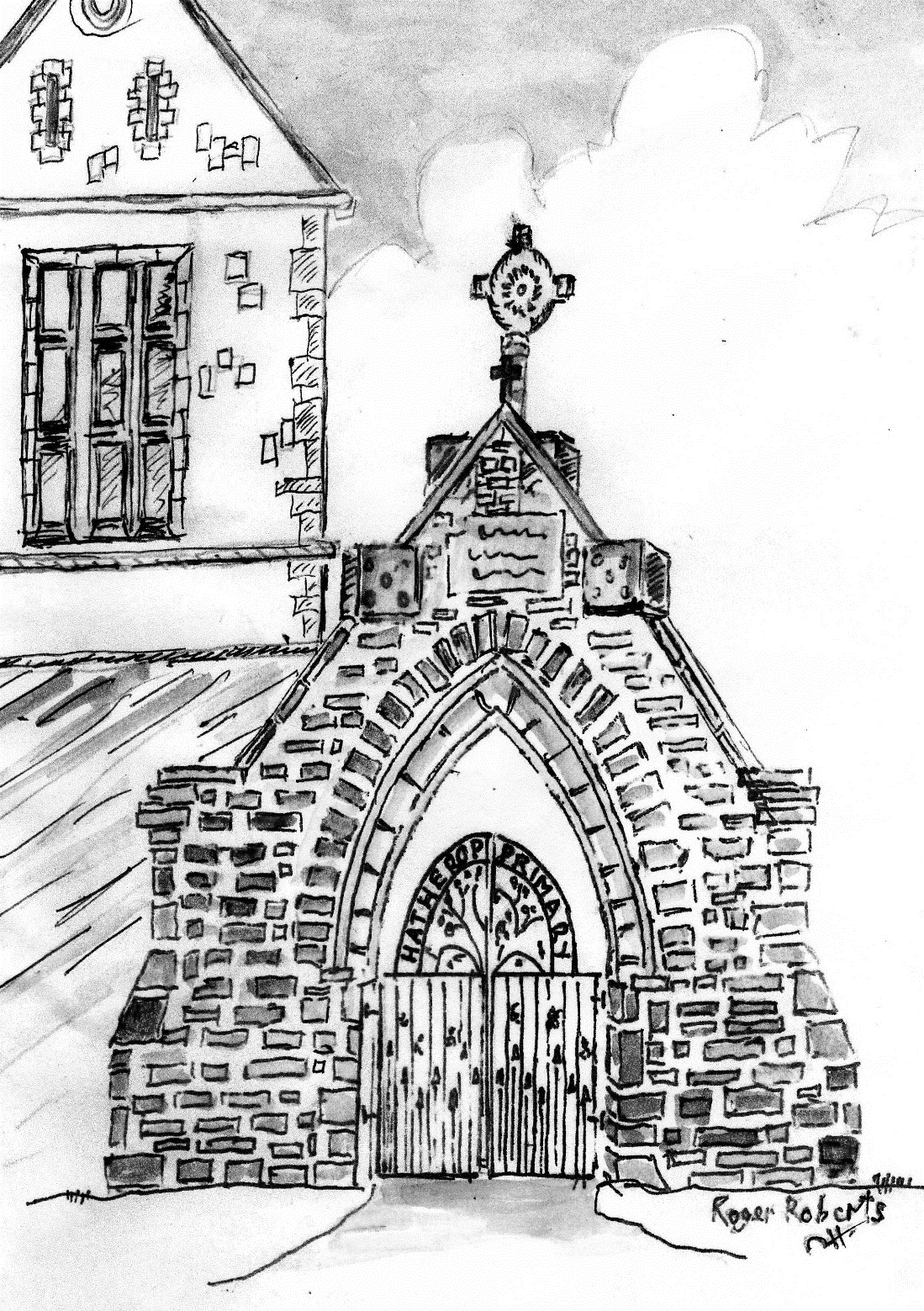 Auction Lots:More exciting promises to come!Auction of Promises 2018Through our Auction of Promises, we hope to raise much-needed funds for essential school resources.  Top of our wish list is to improve the provision of IT, including new iPads and Chrome Books that will replace the ageing laptops our children struggle to operate effectively.  In addition, the school also faces significant costs to improve the school grounds and building, including essential alterations to the pedestrian and vehicle entrance, the school garden, the nature area and the boundary stone walls.This catalogue has a wonderful selection of promises, some of them truly unique, reflecting the broad diversity of our community. We hope you will find one or more things that you would like to bid for – some of them will make exciting and original Christmas presents!What a lovely coincidence that we have 83 Promises and there are 83 children at Hatherop CofE Primary School! We are all very grateful for your support.Caroline BurtonHead TeacherConditions of SaleHow to bid: Everyone attending the auction will receive a bidding number and will be asked for their name and contact number. Successful bidders should clearly show their bidding number to the Auctioneer.Anyone unable to attend who wishes to make a pre-auction bid, should contact the school on 01285 750318 or email Louise Cowan on lcowan@hatherop.gloucs.sch.uk giving your name and contact details.Payment:  We would request that all lots be paid for on the evening with the exception of outside bidders who will be contacted after the auction.Promises can be paid for by cash or cheques made payable to Friends of Hatherop Primary School.Receiving your promises: Following your successful bid, you will be given an envelope with your voucher and contact details. All promises must be taken within a year of the auction and it is your responsibility to contact the donor.  The promises have been given in good faith and descriptions have been worded as accurately as possible.Bar: During the evening, drinks and canapés will be available – donations will be gratefully received.  1Tickets for 2 children and 2 adults for Adam Henson's Cotswold Farm ParkAdam Henson22 x one hour massage sessionSally Peachey33x Pilates sessions at The Pilates BarnJenny Iles4One hour clay pigeon shooting lesson with Dave Harris. Age 10 plus.Dave Harris5Burford Wildlife Park Tickets for 2 adults and 2 childrenWildlife Park63 x one hour tennis coaching with level 3 licensed coach for 4 childrenHelen Owen7Mosaic making for 4 children age 5 plus with a birthday teaJudy Francis8A morning at Donkeywell Forge making an iron work itemJohn Ward92 hours dog obedience training with Dave HarrisDave Harris10A 12lb Christmas turkeyCutler & Baylis11A ham for Christmas (feeds 6]Cutler & Baylis12A  marzipanned and iced Christmas cakeJo Strong13Afternoon tea at The Wolseley, Piccadilly  Ginette Chalmers146 bottles of Sloe Motion gin  Mr and Mrs KennedyMr & Mrs Kennedy156 bottles of Nicholas Feuillatte champagne   Mr & Mrs Kennedy16A 5 foot non needle-drop 'Nordman' Christmas tree from Garden & Plant Co.Jeremy Weston17A Christmas pud Verity Gardiner18An hour's magic tricks by Andy Cole, member of the prestigious 'Magic Circle', for an adult party or functionAndy Cole19A sterling silver piece of jewelleryAlbee Yeend20A stunning Liberty VaseGinette Chalmers21A Coln Stores Christmas hamperColn Stores22Voucher for £100 to be redeemed in one transaction at The New InnNew Inn, Coln23A week in a Cornish holiday cottage in Port Gaverne (100 yards from safe cove and award-winning restaurants, close to Port Isaac, Padstow and Polzeath). Sleeps 4. October half-term available, or date to be arrangedJudy & Mike Francis24Half a day's sailing experience for 2 at Bowmoor Sailing club, LechladeBowmoor25A brand new boxed mini4 iPad 128 GB from Go-CompareLauren Nolan26A framed embroidery by Jane GreenoffCaroline Burton27A Nespresso compatible coffee machine x2Dan Jones28A taupe leather Givenchy handbagAnne Robinson29Three-course supper party for 6, delivered to your houseEdwina Hicks30A taxi to and from local party or function (15 mile radius]Nick Owen31Photo session for a family group portrait  Piers Belmont32A personalised rainbow cushion   Helen Forbes33Lunch for 2 and a bottle of wine at Made by BobJames Parkinson34A pair of iron work candlesticks designed from pump parts, forged at XylemXylem35A mini make-over with CMB Cosmetics, plus a free lipstickLiz Partington36One hour's grass cuttingMike Harris37A £50 voucher for Fairford OpticiansRobin Worthington38A children's tea party for 8 in a tree house  Kate & David Hicks Beach39A tour for 4 round Arkell's brewery including beer tasting and hot/cold foodArkell family40One hour lesson for two at Barbury Shooting SchoolBarbury Shooting41One hour's rose or small shrub pruningLaura Emmerson42Deluxe three-tier chocolate cake (serves 12)Bridget Upton from 'Bake!'4324 hour babysitting – have a night away! One family of children onlyMartha Flood443 singing lessons with a professional singerKate Hicks Beach45A handy man for 2 hours in your own home [materials not provided]Julian Wilder4610 sessions for a toddler at Happy BeansLizzie Skinner472 Yoga sessionsAli Parkinson48Have a basket full of ironing done for youJoe Upton49A day's Fly Fishing on the River Coln Johnny Reeves502 hour session (Quenington) with a child-friendly pony to include grooming and a led ride for 1 or 2 children – max weight 8 stonePenny Ibbotson513 course dinner for 6 (excluding drinks) delivered within 10 miles of QueningtonKate Roberts52A children's birthday cakeAlison Dugdale53A framed picture (by Roger Roberts) of The Vic at EastleachRoger Roberts544 pairs of Hector & Queen pyjamas age 7-8Bettina Harvey5510 oven-ready partridgesPaul Freebury5610 oven-ready pheasantsPaul Freebury57An 8 inch marzipanned/iced Christmas cake by the chef from Williamstrip ParkThe Chef582 dozen mince pies Anna Freebury59A handmade Christmas wreath for your doorRosie Emmerson602 adult tickets for the Royal International Air Tattoo (children under 17 go free)RIAT61Sunday lunch for 4 at The Keepers, QueningtonJohn Gardiner62A tray bake of deluxe award winning ginger tiffin by our youngest contributorViolet Turnbull (9)632 lots of freezer meals: frozen lasagne for 6 and frozen beef casserole for 6Jo Perkins64A night stay at The Mason's Arms, Meysey Hampton (not including Breakfast)Paul Fallows65Deer stalking with Dave Harris, courtesy of Mr & Mrs Kennedy, Williamstrip ParkMr & Mrs Kennedy66Running with Rob – as far as you like/can, with helpful hints and tips on runningRob Forbes67A 1-1 Personal Fitness Training sessionHayley Hurdle68One hour 'Try Dive': a scuba diving experience at Cirencester pool (must be able to swim 2 lengths and minimum age 14)   Mike Ibbotson695 hours of French or Spanish tutoring: from basic conversational to A Level  Laura Hubbard-Miles70One and a half hour's cricket training at Williamstrip Cricket ClubIan Powell71A cake for a special occasionAlbee Yeend72Initial consultation and 2 follow-up treatments at The Family Osteopath, FairfordBen Court73A Herb Book signed by Judith HannJudith Hann74Original artwork by digital artist Izzy Burton, winner of Best Animation Film at the Florence (Firenze) Film Festival 2018Izzy Burton75A three-course meal for two at The Sherborne ArmsMr and Mrs Jenvey76Mixed half case of wineHelen & Dave Cuthbertson77A New Year's Eve box of treatsEllen Ewens & Hannah Turnbull78A cut and blow dry at Mr Ernest Hair Stylist, FairfordMr Ernest79£20 voucher for Andrew Butler Butchers, FairfordButler Butchers80A framed, original painting by Cotswold artist Louise BirdCaroline Burton812 hour henna tattooing session at a venue of your choiceTash & Lucy8290 minute tour for 4 of exclusive behind the scenes Oxford gems, including the Bodleian and Radcliffe CameraStephanie North8370 minute full-body Aromatherapy – calm and relax both your mind and body at the Complete Health Centre in CirencesterMelanie Bowers